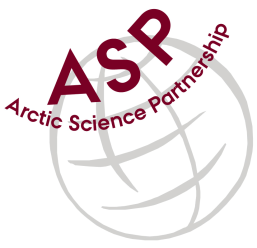 Minutes from ASP Laboratory Team MeetingDate: April 11st, 2024Present: Marcos Lemes (UM) and Egon Frandsen (AU) Absent: Karley Campbell (UiT), Else Ostermann (GNI), and Katharina Hamer (GNI), Ilka Peeken (AWI), Christien Laber (UiT), and Marie-Hélène (UL)Referee: MarcosThis is meeting has been taken online.We have discussed below topics:Egon (AU) and Marcos (UM) started to discuss the DIC exercise.Egon exchanged samples used in previous exercise with another Danish lab for comparison. He got similar data trend with new and old version DIC models (higher tendency for older model and lower tendency for newer model).Marcos will make a test with 3% H3PO4 and 10% H3PO4 to check whether of high and low tendency is due to acid concentration.Egon made a graph with decreasing tendency of his CRM batch overtime. Marcos will do the same with TA and DIC for comparasion.Egon recruited one lab to participate in 2024 exercise and Marcos also recruited one lab so far.Please use Teams link https://teams.microsoft.com/l/meetup-join/19%3aiaBWS_EnwxKky61JDxNP89AT3vq9AlgyUTHa4FP4Xpc1%40thread.tacv2/1681337140562?context=%7b%22Tid%22%3a%224f80dd0b-338c-4e4c-8a14-90446962f7b8%22%2c%22Oid%22%3a%2271262080-0ca9-4c08-ba54-444a9d0cbce3%22%7d for the meetingsAll members agreed regarding the meeting dates; all online meetings will be on second week of each month on Wednesdays at 15h00 Central European Time (CET).IMPORTANT NOTE: Next team meeting will be on May 9th 2024 at 15h00 CET